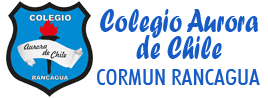 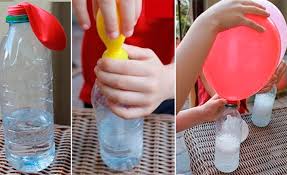  “Queridos niños y niñas, les damos la bienvenida a una nueva semana”Los invitamos a realizar las siguientes actividades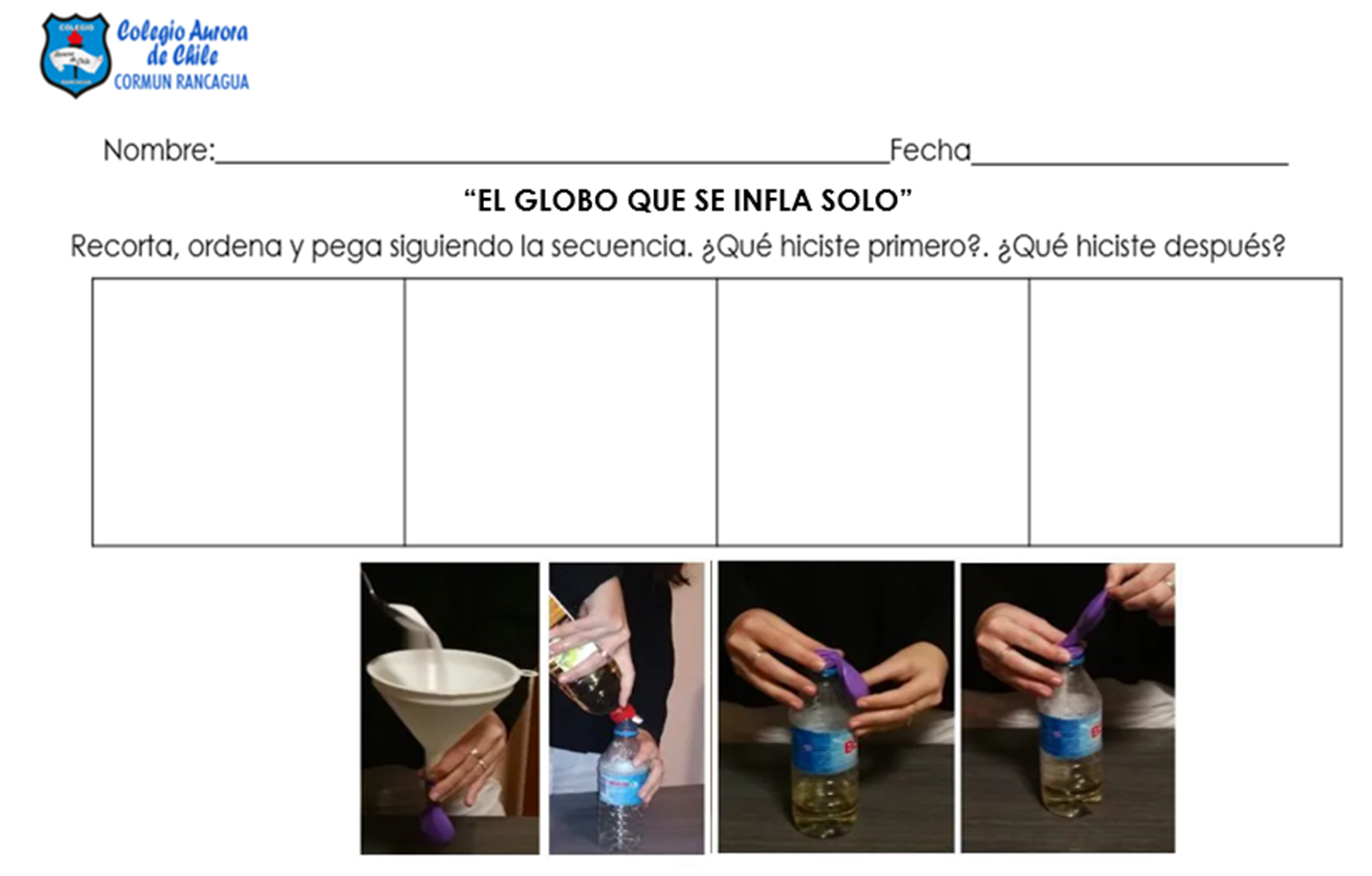 Guía Interacción y Comprensión del Entorno Kínder A y B  Clases online  Guía Interacción y Comprensión del Entorno Kínder A y B  Clases online  Guía Interacción y Comprensión del Entorno Kínder A y B  Clases online  Guía Interacción y Comprensión del Entorno Kínder A y B  Clases online  Nombre Alumno: Nombre Alumno: Nombre Alumno: Nombre Alumno: Fecha: Lunes 23 noviembre 2020               Semana: 34                           Hora: 16:00 a 16:45 horas. Fecha: Lunes 23 noviembre 2020               Semana: 34                           Hora: 16:00 a 16:45 horas. Fecha: Lunes 23 noviembre 2020               Semana: 34                           Hora: 16:00 a 16:45 horas. Fecha: Lunes 23 noviembre 2020               Semana: 34                           Hora: 16:00 a 16:45 horas. Educadoras: Gissela Robledo (Kínder A), Claudia Duarte (Kínder B)Educadoras: Gissela Robledo (Kínder A), Claudia Duarte (Kínder B)Educadoras: Gissela Robledo (Kínder A), Claudia Duarte (Kínder B)Educadoras: Gissela Robledo (Kínder A), Claudia Duarte (Kínder B)Núcleo    Exploración del Entorno Natural     Exploración del Entorno Natural     Exploración del Entorno Natural Objetivo de Aprendizaje 9.-Comunicar sus observaciones, los instrumentos utilizados y los hallazgos obtenidos en experiencias de indagación en el entorno natural, mediante relatos, representaciones gráficas o fotografías. 9.-Comunicar sus observaciones, los instrumentos utilizados y los hallazgos obtenidos en experiencias de indagación en el entorno natural, mediante relatos, representaciones gráficas o fotografías. 9.-Comunicar sus observaciones, los instrumentos utilizados y los hallazgos obtenidos en experiencias de indagación en el entorno natural, mediante relatos, representaciones gráficas o fotografías.Indicador de logroBusca explicaciones a lo observado.Busca explicaciones a lo observado.Busca explicaciones a lo observado.O.T. I.A 10Comunicar a otras personas desafíos alcanzados, identificando acciones que aportaron a su logro y definiendo nuevas metas.Comunicar a otras personas desafíos alcanzados, identificando acciones que aportaron a su logro y definiendo nuevas metas.Comunicar a otras personas desafíos alcanzados, identificando acciones que aportaron a su logro y definiendo nuevas metas.HabilidadValorar elementos naturales. Valorar elementos naturales. Valorar elementos naturales. Actividad / Instrucción-Activan conocimientos previos.-Ven Power Point explicativo y responden preguntas.- Crean loco maravilla.-Activan conocimientos previos.-Ven Power Point explicativo y responden preguntas.- Crean loco maravilla.-Activan conocimientos previos.-Ven Power Point explicativo y responden preguntas.- Crean loco maravilla.Materiales - Computador, Tablet o celular.- Power Point explicativo y ruta aprendizaje.- Guía de trabajo (adjunta a ésta planificación)-1botella 500 cc.-1 globo.-6 cucharaditas bicarbonato.-1 botellita chica de vinagre blanco.- Computador, Tablet o celular.- Power Point explicativo y ruta aprendizaje.- Guía de trabajo (adjunta a ésta planificación)-1botella 500 cc.-1 globo.-6 cucharaditas bicarbonato.-1 botellita chica de vinagre blanco.- Computador, Tablet o celular.- Power Point explicativo y ruta aprendizaje.- Guía de trabajo (adjunta a ésta planificación)-1botella 500 cc.-1 globo.-6 cucharaditas bicarbonato.-1 botellita chica de vinagre blanco.ContenidosExperimentoExperimentoExperimentoRUTA DE APRENDIZAJEINICIODESARROLLOCIERRERUTA DE APRENDIZAJE Nos saludamos todos y    todas cantando canción de saludo, luego recordamos normas de convivencia. Se da a conocer objetivo de la clase y la Ruta de Aprendizaje. Se les recuerda a niños y niñas que éste mes hemos estado haciendo distintos experimentos y  se activanconocimientos previos preguntando¿Qué experimentos hemos realizado?Se espera respuesta y sefelicita por participar.Luego se invita a realizar un experimento llamado “Globo que se infla solo” Se pregunta ¿de qué creen que se trata? Se espera respuesta de parte de los alumnos y se felicita. Educadora invita a alumnos/as a ver PPT explicativo de cómo hacer éste experimento y como es la evolución científica de éste. Para comenzar a realizarlo se piden los materiales con anticipación. Paso1: Introducir las 6 cucharaditas aproximadamente el bicarbonato con ayuda de embudo en el globo.Paso 2: verter el vinagre en la botella de 500cc.Paso 3: Coloca la boca del globo cubriendo la boca de la botella.Paso 4: Levanta el globo y deja caer el bicarbonato sódico de su interior para que se mezcle con el vinagre que previamente hemos añadido en la botella.Paso 5: Observa cómo el globo comienza a inflarse.Se felicita por su trabajo realizado.Para finalizar se les pregunta a los niños/as ¿qué es lo que está sucediendo con el globo? ¿por qué creen que se infla?Se espera la respuesta de los alumnos/as y se felicita por su participación.Luego se les comenta que en este experimento con globos, la reacción química que se produce al mezclar vinagre y bicarbonato sódico libera un gas llamado dióxido de carbono (CO2). Una de las propiedades más características de los gases es que tienden a ocupar todo el espacio en el que se encuentran. En este caso, el dióxido de carbono ocupa un volumen mayor que el de la botella, provocando que el globo se infle.Luego se invita a realizar guía de trabajo en dónde deben recortar y pegar las imágenes en los recuadros según lo que hiciste antes y lo que fuiste haciendo hasta terminar el experimento. Se felicita por su trabajo realizado y se invita a colocar el nombre y fecha. *Se solicita subir fotografía de la actividad realizada por el niño/a a Classroom en el tablón de Comprensión.